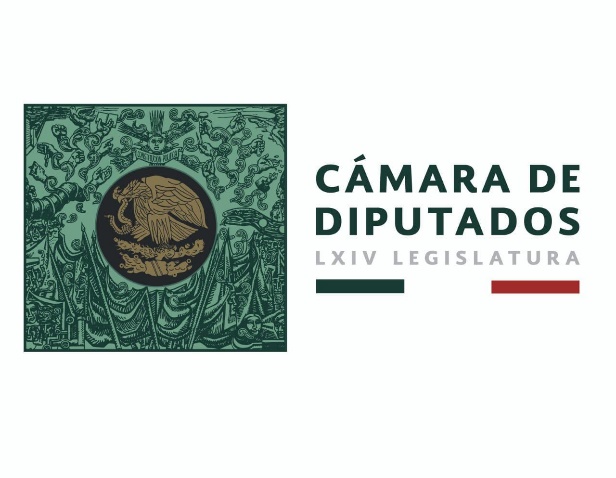 COMISIÓN DE MARINAREUNIONESFECHAS1°9 OCTUBRE 20192°13 NOVIEMBRE 20193°11 DICIEMBRE 20194°29 ENERO 20205°12 FEBRERO 20206°11 MARZO 20207°15 ABRIL 20208°13 MAYO 20209°10 JUNIO 202010°8 JULIO 202011°26 AGOSTO 202012°9 SEPTIEMBRE 2020Dip. Mónica Almeida LópezPRESIDENTEDip. Mónica Almeida LópezPRESIDENTEDip. Julio Carranza AréasSecretarioDip. Idalia Reyes MiguelSecretaríaDip. Ma. Del Rosario Guzmán AvilésSecretaríaDip. Juan Ortiz GuarnerosSecretarioDip. Jorge Arturo Argüelles VictoreroSecretarioDip. Jorge Arturo Argüelles VictoreroSecretario